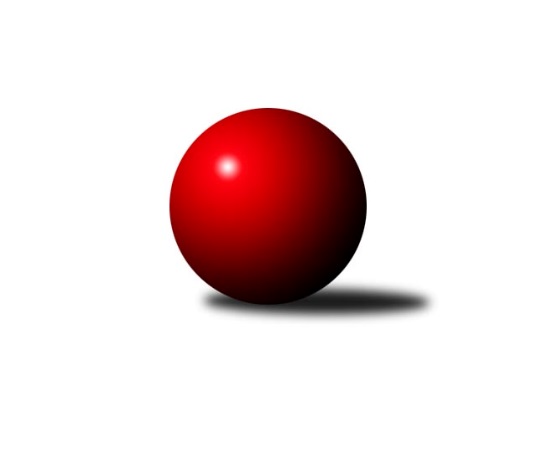 Č.4Ročník 2021/2022	11.6.2024 2. KLM B 2021/2022Statistika 4. kolaTabulka družstev:		družstvo	záp	výh	rem	proh	skore	sety	průměr	body	plné	dorážka	chyby	1.	TJ Sl. Kamenice nad Lipou	4	4	0	0	27.0 : 5.0 	(64.0 : 32.0)	3422	8	2255	1166	21.8	2.	TJ Spartak Přerov	4	2	1	1	17.0 : 15.0 	(52.5 : 43.5)	3333	5	2218	1115	23.3	3.	KK Moravská Slávia Brno	4	2	1	1	16.5 : 15.5 	(45.0 : 51.0)	3296	5	2236	1059	35.5	4.	HKK Olomouc	2	2	0	0	12.0 : 4.0 	(30.0 : 18.0)	3408	4	2234	1175	18.5	5.	TJ Sokol Husovice B	3	2	0	1	14.0 : 10.0 	(42.5 : 29.5)	3335	4	2257	1078	30.7	6.	TJ Horní Benešov	3	2	0	1	13.0 : 11.0 	(36.5 : 35.5)	3354	4	2261	1093	40	7.	TJ Start Rychnov n. Kn.	4	2	0	2	17.0 : 15.0 	(47.0 : 49.0)	3246	4	2207	1039	35.3	8.	VKK Vsetín	4	2	0	2	16.0 : 16.0 	(47.0 : 49.0)	3275	4	2212	1063	36.5	9.	TJ Sokol Vracov	4	2	0	2	15.0 : 17.0 	(43.0 : 53.0)	3273	4	2235	1038	37.5	10.	KC Zlín	4	1	0	3	14.0 : 18.0 	(47.0 : 49.0)	3279	2	2188	1091	19.3	11.	KK Blansko	4	0	0	4	7.5 : 24.5 	(41.0 : 55.0)	3201	0	2173	1029	45	12.	SK Kuželky Dubňany	4	0	0	4	7.0 : 25.0 	(32.5 : 63.5)	3112	0	2123	990	44.8Tabulka doma:		družstvo	záp	výh	rem	proh	skore	sety	průměr	body	maximum	minimum	1.	TJ Sl. Kamenice nad Lipou	2	2	0	0	15.0 : 1.0 	(38.0 : 10.0)	3475	4	3501	3449	2.	HKK Olomouc	2	2	0	0	12.0 : 4.0 	(30.0 : 18.0)	3408	4	3433	3383	3.	TJ Horní Benešov	1	1	0	0	6.0 : 2.0 	(13.0 : 11.0)	3332	2	3332	3332	4.	TJ Start Rychnov n. Kn.	2	1	0	1	10.0 : 6.0 	(24.0 : 24.0)	3425	2	3505	3344	5.	KC Zlín	2	1	0	1	9.0 : 7.0 	(25.0 : 23.0)	3248	2	3274	3221	6.	VKK Vsetín	2	1	0	1	8.0 : 8.0 	(22.0 : 26.0)	3245	2	3262	3228	7.	KK Moravská Slávia Brno	2	1	0	1	7.5 : 8.5 	(20.0 : 28.0)	3256	2	3259	3252	8.	TJ Sokol Vracov	2	1	0	1	7.0 : 9.0 	(19.0 : 29.0)	3280	2	3338	3222	9.	TJ Spartak Přerov	2	0	1	1	6.0 : 10.0 	(24.0 : 24.0)	3360	1	3362	3357	10.	TJ Sokol Husovice B	1	0	0	1	2.0 : 6.0 	(11.5 : 12.5)	3382	0	3382	3382	11.	SK Kuželky Dubňany	2	0	0	2	6.0 : 10.0 	(21.5 : 26.5)	3096	0	3104	3088	12.	KK Blansko	2	0	0	2	3.0 : 13.0 	(16.0 : 32.0)	3163	0	3165	3161Tabulka venku:		družstvo	záp	výh	rem	proh	skore	sety	průměr	body	maximum	minimum	1.	TJ Sokol Husovice B	2	2	0	0	12.0 : 4.0 	(31.0 : 17.0)	3312	4	3329	3294	2.	TJ Sl. Kamenice nad Lipou	2	2	0	0	12.0 : 4.0 	(26.0 : 22.0)	3395	4	3427	3363	3.	TJ Spartak Přerov	2	2	0	0	11.0 : 5.0 	(28.5 : 19.5)	3320	4	3396	3243	4.	KK Moravská Slávia Brno	2	1	1	0	9.0 : 7.0 	(25.0 : 23.0)	3316	3	3357	3274	5.	VKK Vsetín	2	1	0	1	8.0 : 8.0 	(25.0 : 23.0)	3290	2	3323	3257	6.	TJ Sokol Vracov	2	1	0	1	8.0 : 8.0 	(24.0 : 24.0)	3269	2	3304	3234	7.	TJ Horní Benešov	2	1	0	1	7.0 : 9.0 	(23.5 : 24.5)	3365	2	3386	3344	8.	TJ Start Rychnov n. Kn.	2	1	0	1	7.0 : 9.0 	(23.0 : 25.0)	3156	2	3168	3144	9.	HKK Olomouc	0	0	0	0	0.0 : 0.0 	(0.0 : 0.0)	0	0	0	0	10.	KC Zlín	2	0	0	2	5.0 : 11.0 	(22.0 : 26.0)	3294	0	3301	3287	11.	KK Blansko	2	0	0	2	4.5 : 11.5 	(25.0 : 23.0)	3221	0	3239	3202	12.	SK Kuželky Dubňany	2	0	0	2	1.0 : 15.0 	(11.0 : 37.0)	3121	0	3156	3085Tabulka podzimní části:		družstvo	záp	výh	rem	proh	skore	sety	průměr	body	doma	venku	1.	TJ Sl. Kamenice nad Lipou	4	4	0	0	27.0 : 5.0 	(64.0 : 32.0)	3422	8 	2 	0 	0 	2 	0 	0	2.	TJ Spartak Přerov	4	2	1	1	17.0 : 15.0 	(52.5 : 43.5)	3333	5 	0 	1 	1 	2 	0 	0	3.	KK Moravská Slávia Brno	4	2	1	1	16.5 : 15.5 	(45.0 : 51.0)	3296	5 	1 	0 	1 	1 	1 	0	4.	HKK Olomouc	2	2	0	0	12.0 : 4.0 	(30.0 : 18.0)	3408	4 	2 	0 	0 	0 	0 	0	5.	TJ Sokol Husovice B	3	2	0	1	14.0 : 10.0 	(42.5 : 29.5)	3335	4 	0 	0 	1 	2 	0 	0	6.	TJ Horní Benešov	3	2	0	1	13.0 : 11.0 	(36.5 : 35.5)	3354	4 	1 	0 	0 	1 	0 	1	7.	TJ Start Rychnov n. Kn.	4	2	0	2	17.0 : 15.0 	(47.0 : 49.0)	3246	4 	1 	0 	1 	1 	0 	1	8.	VKK Vsetín	4	2	0	2	16.0 : 16.0 	(47.0 : 49.0)	3275	4 	1 	0 	1 	1 	0 	1	9.	TJ Sokol Vracov	4	2	0	2	15.0 : 17.0 	(43.0 : 53.0)	3273	4 	1 	0 	1 	1 	0 	1	10.	KC Zlín	4	1	0	3	14.0 : 18.0 	(47.0 : 49.0)	3279	2 	1 	0 	1 	0 	0 	2	11.	KK Blansko	4	0	0	4	7.5 : 24.5 	(41.0 : 55.0)	3201	0 	0 	0 	2 	0 	0 	2	12.	SK Kuželky Dubňany	4	0	0	4	7.0 : 25.0 	(32.5 : 63.5)	3112	0 	0 	0 	2 	0 	0 	2Tabulka jarní části:		družstvo	záp	výh	rem	proh	skore	sety	průměr	body	doma	venku	1.	VKK Vsetín	0	0	0	0	0.0 : 0.0 	(0.0 : 0.0)	0	0 	0 	0 	0 	0 	0 	0 	2.	TJ Sokol Husovice B	0	0	0	0	0.0 : 0.0 	(0.0 : 0.0)	0	0 	0 	0 	0 	0 	0 	0 	3.	SK Kuželky Dubňany	0	0	0	0	0.0 : 0.0 	(0.0 : 0.0)	0	0 	0 	0 	0 	0 	0 	0 	4.	KK Moravská Slávia Brno	0	0	0	0	0.0 : 0.0 	(0.0 : 0.0)	0	0 	0 	0 	0 	0 	0 	0 	5.	TJ Horní Benešov	0	0	0	0	0.0 : 0.0 	(0.0 : 0.0)	0	0 	0 	0 	0 	0 	0 	0 	6.	TJ Sl. Kamenice nad Lipou	0	0	0	0	0.0 : 0.0 	(0.0 : 0.0)	0	0 	0 	0 	0 	0 	0 	0 	7.	TJ Sokol Vracov	0	0	0	0	0.0 : 0.0 	(0.0 : 0.0)	0	0 	0 	0 	0 	0 	0 	0 	8.	TJ Start Rychnov n. Kn.	0	0	0	0	0.0 : 0.0 	(0.0 : 0.0)	0	0 	0 	0 	0 	0 	0 	0 	9.	HKK Olomouc	0	0	0	0	0.0 : 0.0 	(0.0 : 0.0)	0	0 	0 	0 	0 	0 	0 	0 	10.	KC Zlín	0	0	0	0	0.0 : 0.0 	(0.0 : 0.0)	0	0 	0 	0 	0 	0 	0 	0 	11.	TJ Spartak Přerov	0	0	0	0	0.0 : 0.0 	(0.0 : 0.0)	0	0 	0 	0 	0 	0 	0 	0 	12.	KK Blansko	0	0	0	0	0.0 : 0.0 	(0.0 : 0.0)	0	0 	0 	0 	0 	0 	0 	0 Zisk bodů pro družstvo:		jméno hráče	družstvo	body	zápasy	v %	dílčí body	sety	v %	1.	Michal Pytlík 	TJ Spartak Přerov 	4	/	4	(100%)	15	/	16	(94%)	2.	Václav Rychtařík ml.	TJ Sl. Kamenice nad Lipou 	4	/	4	(100%)	14	/	16	(88%)	3.	Karel Dúška 	TJ Sl. Kamenice nad Lipou 	4	/	4	(100%)	13	/	16	(81%)	4.	Libor Vančura 	VKK Vsetín  	4	/	4	(100%)	11	/	16	(69%)	5.	Jakub Ouhel 	TJ Sl. Kamenice nad Lipou 	3	/	4	(75%)	12	/	16	(75%)	6.	Vlastimil Bělíček 	TJ Spartak Přerov 	3	/	4	(75%)	11	/	16	(69%)	7.	Milan Klika 	KK Moravská Slávia Brno 	3	/	4	(75%)	11	/	16	(69%)	8.	Jakub Flek 	KK Blansko  	3	/	4	(75%)	11	/	16	(69%)	9.	Jakub Seniura 	TJ Start Rychnov n. Kn. 	3	/	4	(75%)	11	/	16	(69%)	10.	Bronislav Fojtík 	KC Zlín 	3	/	4	(75%)	10	/	16	(63%)	11.	Martin Čihák 	TJ Start Rychnov n. Kn. 	3	/	4	(75%)	9.5	/	16	(59%)	12.	Petr Šindelář 	TJ Sl. Kamenice nad Lipou 	3	/	4	(75%)	9	/	16	(56%)	13.	Jiří Ouhel 	TJ Sl. Kamenice nad Lipou 	3	/	4	(75%)	8	/	16	(50%)	14.	Pavel Polanský ml.	TJ Sokol Vracov 	3	/	4	(75%)	8	/	16	(50%)	15.	Radek Havran 	HKK Olomouc 	2	/	2	(100%)	7	/	8	(88%)	16.	Radek Šenkýř 	KK Moravská Slávia Brno 	2	/	2	(100%)	7	/	8	(88%)	17.	Michal Albrecht 	HKK Olomouc 	2	/	2	(100%)	6	/	8	(75%)	18.	Tomáš Válka 	TJ Sokol Husovice B 	2	/	2	(100%)	5	/	8	(63%)	19.	Jiří Radil 	TJ Sokol Husovice B 	2	/	2	(100%)	5	/	8	(63%)	20.	Vítězslav Nejedlík 	TJ Sokol Vracov 	2	/	2	(100%)	4	/	8	(50%)	21.	Karel Ivaniš 	KC Zlín 	2	/	2	(100%)	4	/	8	(50%)	22.	Jiří Hendrych 	TJ Horní Benešov 	2	/	3	(67%)	8	/	12	(67%)	23.	Radim Abrahám 	KC Zlín 	2	/	3	(67%)	8	/	12	(67%)	24.	Jindřich Kolařík 	KC Zlín 	2	/	3	(67%)	7	/	12	(58%)	25.	David Kaluža 	TJ Horní Benešov 	2	/	3	(67%)	7	/	12	(58%)	26.	Ladislav Urbánek 	TJ Start Rychnov n. Kn. 	2	/	3	(67%)	7	/	12	(58%)	27.	Martin Dolák 	TJ Sokol Husovice B 	2	/	3	(67%)	7	/	12	(58%)	28.	Pavel Holomek 	SK Kuželky Dubňany  	2	/	3	(67%)	6	/	12	(50%)	29.	Zdeněk Černý 	TJ Horní Benešov 	2	/	3	(67%)	5	/	12	(42%)	30.	Filip Kordula 	TJ Sokol Vracov 	2	/	4	(50%)	10	/	16	(63%)	31.	Tomáš Hambálek 	VKK Vsetín  	2	/	4	(50%)	10	/	16	(63%)	32.	Jaroslav Šmejda 	TJ Start Rychnov n. Kn. 	2	/	4	(50%)	9	/	16	(56%)	33.	Pavel Košťál 	KK Moravská Slávia Brno 	2	/	4	(50%)	8	/	16	(50%)	34.	David Dúška 	TJ Sl. Kamenice nad Lipou 	2	/	4	(50%)	8	/	16	(50%)	35.	Zoltán Bagári 	VKK Vsetín  	2	/	4	(50%)	8	/	16	(50%)	36.	Petr Pavelka 	TJ Spartak Přerov 	2	/	4	(50%)	7	/	16	(44%)	37.	Tomáš Novosad 	VKK Vsetín  	2	/	4	(50%)	7	/	16	(44%)	38.	Tomáš Sasín 	TJ Sokol Vracov 	2	/	4	(50%)	7	/	16	(44%)	39.	František Kellner 	KK Moravská Slávia Brno 	2	/	4	(50%)	7	/	16	(44%)	40.	Josef Černý 	SK Kuželky Dubňany  	2	/	4	(50%)	6.5	/	16	(41%)	41.	Stanislav Novák 	KK Moravská Slávia Brno 	2	/	4	(50%)	6	/	16	(38%)	42.	Radim Herůfek 	KK Moravská Slávia Brno 	1.5	/	4	(38%)	5	/	16	(31%)	43.	Milan Sekanina 	HKK Olomouc 	1	/	1	(100%)	4	/	4	(100%)	44.	Jaromír Šula 	TJ Sokol Husovice B 	1	/	1	(100%)	3	/	4	(75%)	45.	Dalibor Ksandr 	TJ Start Rychnov n. Kn. 	1	/	1	(100%)	3	/	4	(75%)	46.	Marian Hošek 	HKK Olomouc 	1	/	1	(100%)	2	/	4	(50%)	47.	Jaromír Hendrych 	HKK Olomouc 	1	/	1	(100%)	2	/	4	(50%)	48.	Kamil Kubeša 	TJ Horní Benešov 	1	/	2	(50%)	5	/	8	(63%)	49.	Michal Šimek 	TJ Sokol Husovice B 	1	/	2	(50%)	5	/	8	(63%)	50.	David Plšek 	TJ Sokol Husovice B 	1	/	2	(50%)	5	/	8	(63%)	51.	Radek Janás 	KC Zlín 	1	/	2	(50%)	5	/	8	(63%)	52.	Vlastimil Skopalík 	TJ Horní Benešov 	1	/	2	(50%)	4	/	8	(50%)	53.	Karel Kolařík 	KK Blansko  	1	/	2	(50%)	4	/	8	(50%)	54.	Kamil Bartoš 	HKK Olomouc 	1	/	2	(50%)	4	/	8	(50%)	55.	Jan Kotouč 	KK Blansko  	1	/	2	(50%)	3	/	8	(38%)	56.	František Fialka 	SK Kuželky Dubňany  	1	/	2	(50%)	3	/	8	(38%)	57.	Lubomír Matějíček 	KC Zlín 	1	/	2	(50%)	3	/	8	(38%)	58.	Milan Bělíček 	VKK Vsetín  	1	/	2	(50%)	3	/	8	(38%)	59.	Petr Gálus 	TJ Start Rychnov n. Kn. 	1	/	2	(50%)	2	/	8	(25%)	60.	Radim Máca 	TJ Sokol Husovice B 	1	/	3	(33%)	8	/	12	(67%)	61.	Jiří Divila 	TJ Spartak Přerov 	1	/	3	(33%)	7	/	12	(58%)	62.	Václav Kratochvíla 	SK Kuželky Dubňany  	1	/	3	(33%)	6	/	12	(50%)	63.	David Matlach 	KC Zlín 	1	/	3	(33%)	6	/	12	(50%)	64.	Tomáš Gaspar 	TJ Sokol Vracov 	1	/	3	(33%)	6	/	12	(50%)	65.	Roman Janás 	SK Kuželky Dubňany  	1	/	3	(33%)	5.5	/	12	(46%)	66.	Jakub Fabík 	TJ Spartak Přerov 	1	/	3	(33%)	5	/	12	(42%)	67.	Miroslav Flek 	KK Blansko  	1	/	3	(33%)	5	/	12	(42%)	68.	Miroslav Petřek ml.	TJ Horní Benešov 	1	/	3	(33%)	4.5	/	12	(38%)	69.	Vojtěch Šípek 	TJ Start Rychnov n. Kn. 	1	/	3	(33%)	3.5	/	12	(29%)	70.	Jaroslav Fojtů 	VKK Vsetín  	1	/	4	(25%)	6	/	16	(38%)	71.	Petr Polanský 	TJ Sokol Vracov 	1	/	4	(25%)	6	/	16	(38%)	72.	Petr Havíř 	KK Blansko  	0.5	/	3	(17%)	5	/	12	(42%)	73.	Michal Šmýd 	TJ Sokol Vracov 	0	/	1	(0%)	2	/	4	(50%)	74.	Jakub Hnát 	TJ Sokol Husovice B 	0	/	1	(0%)	2	/	4	(50%)	75.	Vladislav Pečinka 	TJ Horní Benešov 	0	/	1	(0%)	2	/	4	(50%)	76.	Břetislav Sobota 	HKK Olomouc 	0	/	1	(0%)	2	/	4	(50%)	77.	Aleš Jurkovič 	SK Kuželky Dubňany  	0	/	1	(0%)	2	/	4	(50%)	78.	Radim Meluzín 	TJ Sokol Husovice B 	0	/	1	(0%)	1.5	/	4	(38%)	79.	Daniel Bělíček 	VKK Vsetín  	0	/	1	(0%)	1	/	4	(25%)	80.	Petr Polepil 	KC Zlín 	0	/	1	(0%)	1	/	4	(25%)	81.	Aleš Zlatník 	SK Kuželky Dubňany  	0	/	1	(0%)	1	/	4	(25%)	82.	Roman Kindl 	TJ Start Rychnov n. Kn. 	0	/	1	(0%)	1	/	4	(25%)	83.	Ivo Hostinský 	KK Moravská Slávia Brno 	0	/	1	(0%)	1	/	4	(25%)	84.	Dalibor Lang 	KK Moravská Slávia Brno 	0	/	1	(0%)	0	/	4	(0%)	85.	Tomáš Kordula 	TJ Sokol Vracov 	0	/	1	(0%)	0	/	4	(0%)	86.	Pavel Antoš 	SK Kuželky Dubňany  	0	/	1	(0%)	0	/	4	(0%)	87.	Vít Janáček 	KK Blansko  	0	/	1	(0%)	0	/	4	(0%)	88.	Jiří Baslar 	HKK Olomouc 	0	/	2	(0%)	3	/	8	(38%)	89.	Petr Sehnal 	KK Blansko  	0	/	2	(0%)	3	/	8	(38%)	90.	Ladislav Musil 	KK Blansko  	0	/	2	(0%)	2	/	8	(25%)	91.	Václav Buřil 	TJ Start Rychnov n. Kn. 	0	/	2	(0%)	1	/	8	(13%)	92.	Antonín Kratochvíla 	SK Kuželky Dubňany  	0	/	2	(0%)	0.5	/	8	(6%)	93.	Otakar Lukáč 	KK Blansko  	0	/	3	(0%)	5	/	12	(42%)	94.	Jakub Pleban 	TJ Spartak Přerov 	0	/	3	(0%)	4	/	12	(33%)	95.	Petr Vácha 	TJ Spartak Přerov 	0	/	3	(0%)	3.5	/	12	(29%)	96.	Miroslav Málek 	KC Zlín 	0	/	3	(0%)	3	/	12	(25%)Průměry na kuželnách:		kuželna	průměr	plné	dorážka	chyby	výkon na hráče	1.	TJ Sokol Husovice, 1-4	3414	2279	1135	27.8	(569.1)	2.	Rychnov nad Kněžnou, 1-4	3387	2279	1108	39.8	(564.6)	3.	TJ Spartak Přerov, 1-6	3355	2269	1085	27.5	(559.2)	4.	HKK Olomouc, 5-8	3351	2219	1132	24.8	(558.6)	5.	Kamenice, 1-4	3340	2232	1108	34.8	(556.8)	6.	 Horní Benešov, 1-4	3324	2271	1053	40.5	(554.1)	7.	TJ Sokol Vracov, 1-6	3288	2236	1052	34.3	(548.1)	8.	KK MS Brno, 1-4	3269	2176	1093	30.5	(544.8)	9.	KC Zlín, 1-4	3244	2200	1043	29.0	(540.7)	10.	TJ Zbrojovka Vsetín, 1-4	3240	2171	1069	27.8	(540.1)	11.	KK Blansko, 1-6	3220	2203	1017	40.0	(536.8)	12.	Dubňany, 1-4	3150	2142	1008	31.5	(525.1)Nejlepší výkony na kuželnách:TJ Sokol Husovice, 1-4HKK Olomouc	3501	1. kolo	Jiří Radil 	TJ Sokol Husovice B	613	3. koloTJ Sokol Husovice B	3390	1. kolo	Michal Albrecht 	HKK Olomouc	610	1. koloTJ Horní Benešov	3386	3. kolo	Radek Havran 	HKK Olomouc	605	1. koloTJ Sokol Husovice B	3382	3. kolo	Kamil Bartoš 	HKK Olomouc	590	1. kolo		. kolo	Michal Šimek 	TJ Sokol Husovice B	589	1. kolo		. kolo	Tomáš Žižlavský 	TJ Sokol Husovice B	588	1. kolo		. kolo	Miroslav Petřek ml.	TJ Horní Benešov	584	3. kolo		. kolo	Radim Meluzín 	TJ Sokol Husovice B	583	1. kolo		. kolo	Jaromír Hendrych 	HKK Olomouc	578	1. kolo		. kolo	Jiří Hendrych 	TJ Horní Benešov	575	3. koloRychnov nad Kněžnou, 1-4TJ Start Rychnov n. Kn.	3505	1. kolo	Dalibor Ksandr 	TJ Start Rychnov n. Kn.	630	1. koloKK Moravská Slávia Brno	3357	3. kolo	Milan Klika 	KK Moravská Slávia Brno	605	3. koloTJ Start Rychnov n. Kn.	3344	3. kolo	Martin Čihák 	TJ Start Rychnov n. Kn.	603	3. koloTJ Horní Benešov	3344	1. kolo	Ladislav Urbánek 	TJ Start Rychnov n. Kn.	602	3. kolo		. kolo	Radek Šenkýř 	KK Moravská Slávia Brno	599	3. kolo		. kolo	Zdeněk Černý 	TJ Horní Benešov	590	1. kolo		. kolo	Jakub Seniura 	TJ Start Rychnov n. Kn.	587	1. kolo		. kolo	Petr Gálus 	TJ Start Rychnov n. Kn.	580	1. kolo		. kolo	Martin Čihák 	TJ Start Rychnov n. Kn.	574	1. kolo		. kolo	Roman Kindl 	TJ Start Rychnov n. Kn.	571	1. koloTJ Spartak Přerov, 1-6TJ Sl. Kamenice nad Lipou	3427	4. kolo	Michal Pytlík 	TJ Spartak Přerov	636	1. koloTJ Spartak Přerov	3362	1. kolo	Michal Pytlík 	TJ Spartak Přerov	615	4. koloTJ Spartak Přerov	3357	4. kolo	Václav Rychtařík ml.	TJ Sl. Kamenice nad Lipou	608	4. koloKK Moravská Slávia Brno	3274	1. kolo	Karel Dúška 	TJ Sl. Kamenice nad Lipou	598	4. kolo		. kolo	Jakub Ouhel 	TJ Sl. Kamenice nad Lipou	597	4. kolo		. kolo	Jiří Divila 	TJ Spartak Přerov	590	4. kolo		. kolo	Milan Klika 	KK Moravská Slávia Brno	580	1. kolo		. kolo	Petr Šindelář 	TJ Sl. Kamenice nad Lipou	569	4. kolo		. kolo	Vlastimil Bělíček 	TJ Spartak Přerov	569	1. kolo		. kolo	Jiří Divila 	TJ Spartak Přerov	564	1. koloHKK Olomouc, 5-8HKK Olomouc	3433	2. kolo	Filip Kordula 	TJ Sokol Vracov	618	3. koloHKK Olomouc	3383	3. kolo	Michal Albrecht 	HKK Olomouc	601	3. koloTJ Sokol Vracov	3304	3. kolo	Radek Havran 	HKK Olomouc	596	2. koloKC Zlín	3287	2. kolo	Jiří Baslar 	HKK Olomouc	591	3. kolo		. kolo	Michal Albrecht 	HKK Olomouc	591	2. kolo		. kolo	Bronislav Fojtík 	KC Zlín	586	2. kolo		. kolo	Břetislav Sobota 	HKK Olomouc	581	2. kolo		. kolo	Kamil Bartoš 	HKK Olomouc	578	2. kolo		. kolo	Radek Havran 	HKK Olomouc	573	3. kolo		. kolo	Pavel Polanský ml.	TJ Sokol Vracov	573	3. koloKamenice, 1-4TJ Sl. Kamenice nad Lipou	3501	3. kolo	Václav Rychtařík ml.	TJ Sl. Kamenice nad Lipou	623	1. koloTJ Sl. Kamenice nad Lipou	3449	1. kolo	Karel Dúška 	TJ Sl. Kamenice nad Lipou	613	3. koloVKK Vsetín 	3257	1. kolo	Václav Rychtařík ml.	TJ Sl. Kamenice nad Lipou	611	3. koloSK Kuželky Dubňany 	3156	3. kolo	Jakub Ouhel 	TJ Sl. Kamenice nad Lipou	598	1. kolo		. kolo	Jiří Ouhel 	TJ Sl. Kamenice nad Lipou	587	3. kolo		. kolo	Jakub Ouhel 	TJ Sl. Kamenice nad Lipou	582	3. kolo		. kolo	Jiří Ouhel 	TJ Sl. Kamenice nad Lipou	581	1. kolo		. kolo	David Dúška 	TJ Sl. Kamenice nad Lipou	573	3. kolo		. kolo	David Dúška 	TJ Sl. Kamenice nad Lipou	569	1. kolo		. kolo	Tomáš Hambálek 	VKK Vsetín 	567	1. kolo Horní Benešov, 1-4HKK Olomouc	3385	4. kolo	Jiří Hendrych 	TJ Horní Benešov	609	2. koloTJ Horní Benešov	3343	4. kolo	Michal Albrecht 	HKK Olomouc	573	4. koloTJ Horní Benešov	3332	2. kolo	Miroslav Petřek ml.	TJ Horní Benešov	572	4. koloKK Blansko 	3239	2. kolo	Jaromír Hendrych 	HKK Olomouc	572	4. kolo		. kolo	Kamil Bartoš 	HKK Olomouc	571	4. kolo		. kolo	Kamil Kubeša 	TJ Horní Benešov	568	4. kolo		. kolo	Radek Havran 	HKK Olomouc	566	4. kolo		. kolo	Marian Hošek 	HKK Olomouc	563	4. kolo		. kolo	Jiří Hendrych 	TJ Horní Benešov	563	4. kolo		. kolo	Karel Kolařík 	KK Blansko 	561	2. koloTJ Sokol Vracov, 1-6TJ Sokol Vracov	3338	4. kolo	Pavel Polanský ml.	TJ Sokol Vracov	596	4. koloKC Zlín	3301	4. kolo	Michal Šimek 	TJ Sokol Husovice B	592	2. koloTJ Sokol Husovice B	3294	2. kolo	Tomáš Sasín 	TJ Sokol Vracov	583	4. koloTJ Sokol Vracov	3222	2. kolo	David Plšek 	TJ Sokol Husovice B	579	2. kolo		. kolo	Pavel Polanský ml.	TJ Sokol Vracov	577	2. kolo		. kolo	Tomáš Válka 	TJ Sokol Husovice B	575	2. kolo		. kolo	Vítězslav Nejedlík 	TJ Sokol Vracov	571	4. kolo		. kolo	Tomáš Gaspar 	TJ Sokol Vracov	568	2. kolo		. kolo	Miroslav Málek 	KC Zlín	567	4. kolo		. kolo	Radim Abrahám 	KC Zlín	562	4. koloKK MS Brno, 1-4TJ Sl. Kamenice nad Lipou	3363	2. kolo	Petr Šindelář 	TJ Sl. Kamenice nad Lipou	589	2. koloKK Moravská Slávia Brno	3259	2. kolo	Jiří Ouhel 	TJ Sl. Kamenice nad Lipou	588	2. koloKK Moravská Slávia Brno	3252	4. kolo	František Kellner 	KK Moravská Slávia Brno	583	2. koloKK Blansko 	3202	4. kolo	Pavel Košťál 	KK Moravská Slávia Brno	573	2. kolo		. kolo	Václav Rychtařík ml.	TJ Sl. Kamenice nad Lipou	572	2. kolo		. kolo	Milan Klika 	KK Moravská Slávia Brno	569	4. kolo		. kolo	Petr Havíř 	KK Blansko 	568	4. kolo		. kolo	Radim Herůfek 	KK Moravská Slávia Brno	568	4. kolo		. kolo	Pavel Košťál 	KK Moravská Slávia Brno	556	4. kolo		. kolo	Jakub Flek 	KK Blansko 	556	4. koloKC Zlín, 1-4TJ Spartak Přerov	3396	3. kolo	Vlastimil Bělíček 	TJ Spartak Přerov	620	3. koloKC Zlín	3274	1. kolo	Michal Pytlík 	TJ Spartak Přerov	597	3. koloKC Zlín	3221	3. kolo	Jindřich Kolařík 	KC Zlín	574	3. koloSK Kuželky Dubňany 	3085	1. kolo	Bronislav Fojtík 	KC Zlín	570	1. kolo		. kolo	David Matlach 	KC Zlín	568	1. kolo		. kolo	Miroslav Málek 	KC Zlín	567	1. kolo		. kolo	Petr Pavelka 	TJ Spartak Přerov	560	3. kolo		. kolo	Josef Černý 	SK Kuželky Dubňany 	559	1. kolo		. kolo	Jiří Divila 	TJ Spartak Přerov	550	3. kolo		. kolo	Radim Abrahám 	KC Zlín	548	3. koloTJ Zbrojovka Vsetín, 1-4TJ Sokol Husovice B	3329	4. kolo	Zoltán Bagári 	VKK Vsetín 	582	2. koloVKK Vsetín 	3262	2. kolo	Jaromír Šula 	TJ Sokol Husovice B	580	4. koloVKK Vsetín 	3228	4. kolo	Tomáš Novosad 	VKK Vsetín 	574	4. koloTJ Start Rychnov n. Kn.	3144	2. kolo	Jaroslav Fojtů 	VKK Vsetín 	569	2. kolo		. kolo	David Plšek 	TJ Sokol Husovice B	566	4. kolo		. kolo	Martin Dolák 	TJ Sokol Husovice B	561	4. kolo		. kolo	Daniel Bělíček 	VKK Vsetín 	560	4. kolo		. kolo	Tomáš Novosad 	VKK Vsetín 	557	2. kolo		. kolo	Libor Vančura 	VKK Vsetín 	552	4. kolo		. kolo	Martin Čihák 	TJ Start Rychnov n. Kn.	551	2. koloKK Blansko, 1-6VKK Vsetín 	3323	3. kolo	Tomáš Hambálek 	VKK Vsetín 	593	3. koloTJ Sokol Vracov	3234	1. kolo	Filip Kordula 	TJ Sokol Vracov	592	1. koloKK Blansko 	3165	3. kolo	Jakub Flek 	KK Blansko 	578	1. koloKK Blansko 	3161	1. kolo	Milan Bělíček 	VKK Vsetín 	570	3. kolo		. kolo	Libor Vančura 	VKK Vsetín 	562	3. kolo		. kolo	Petr Sehnal 	KK Blansko 	560	3. kolo		. kolo	Zoltán Bagári 	VKK Vsetín 	559	3. kolo		. kolo	Vítězslav Nejedlík 	TJ Sokol Vracov	549	1. kolo		. kolo	Jakub Flek 	KK Blansko 	547	3. kolo		. kolo	Tomáš Novosad 	VKK Vsetín 	543	3. koloDubňany, 1-4TJ Spartak Přerov	3243	2. kolo	Michal Pytlík 	TJ Spartak Přerov	586	2. koloTJ Start Rychnov n. Kn.	3168	4. kolo	Martin Čihák 	TJ Start Rychnov n. Kn.	583	4. koloSK Kuželky Dubňany 	3104	2. kolo	Roman Janás 	SK Kuželky Dubňany 	553	4. koloSK Kuželky Dubňany 	3088	4. kolo	Václav Kratochvíla 	SK Kuželky Dubňany 	552	2. kolo		. kolo	Roman Janás 	SK Kuželky Dubňany 	547	2. kolo		. kolo	Vlastimil Bělíček 	TJ Spartak Přerov	544	2. kolo		. kolo	Petr Vácha 	TJ Spartak Přerov	538	2. kolo		. kolo	Ladislav Urbánek 	TJ Start Rychnov n. Kn.	536	4. kolo		. kolo	Václav Kratochvíla 	SK Kuželky Dubňany 	532	4. kolo		. kolo	Josef Černý 	SK Kuželky Dubňany 	532	2. koloČetnost výsledků:	8.0 : 0.0	1x	7.0 : 1.0	3x	6.0 : 2.0	4x	5.5 : 2.5	1x	5.0 : 3.0	1x	4.0 : 4.0	1x	3.0 : 5.0	3x	2.0 : 6.0	8x	1.5 : 6.5	1x	1.0 : 7.0	1x